 МУНИЦИПАЛЬНОЕ  БЮДЖЕТНОЕ ДОШКОЛЬНОЕ  ОБРАЗОВАТЕЛЬНОЕ УЧРЕЖДЕНИЕ  ДЕТСКИЙ   САД № 50  КОМБИНИРОВАННОГО  ВИДА Г.СЕВЕРОМОРСКАПАСПОРТОЗДОРОВИТЕЛЬНОГО ЦЕНТРА «КАПЕЛЬКА» 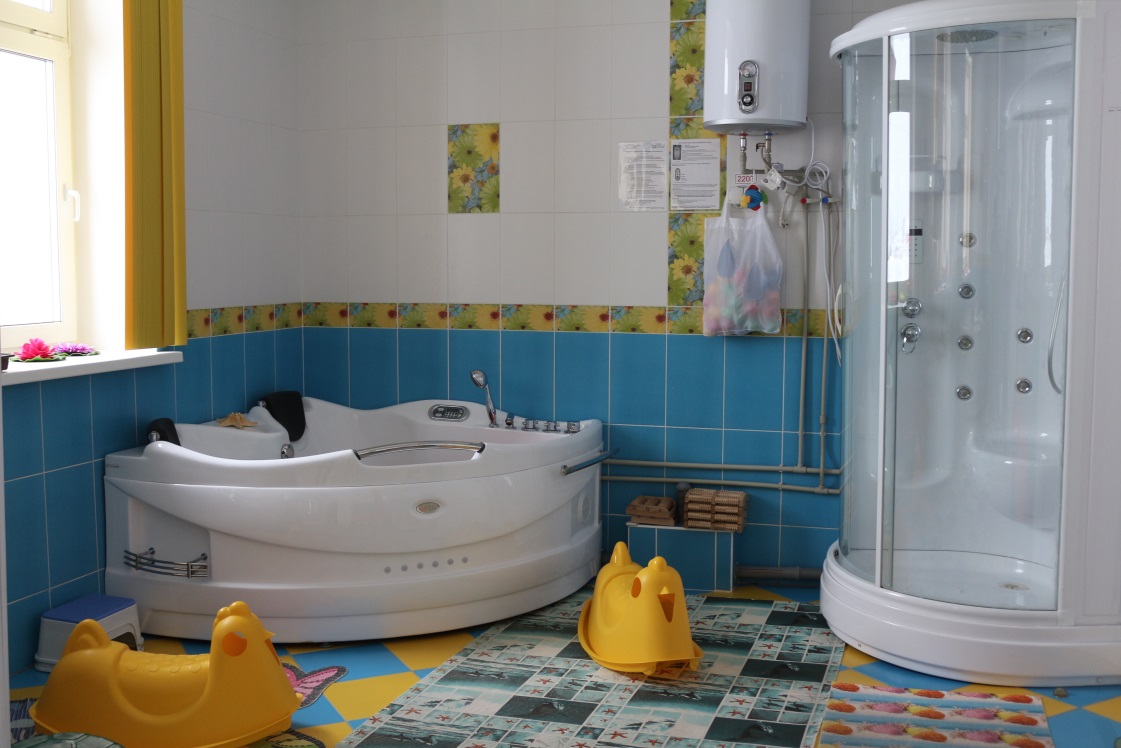 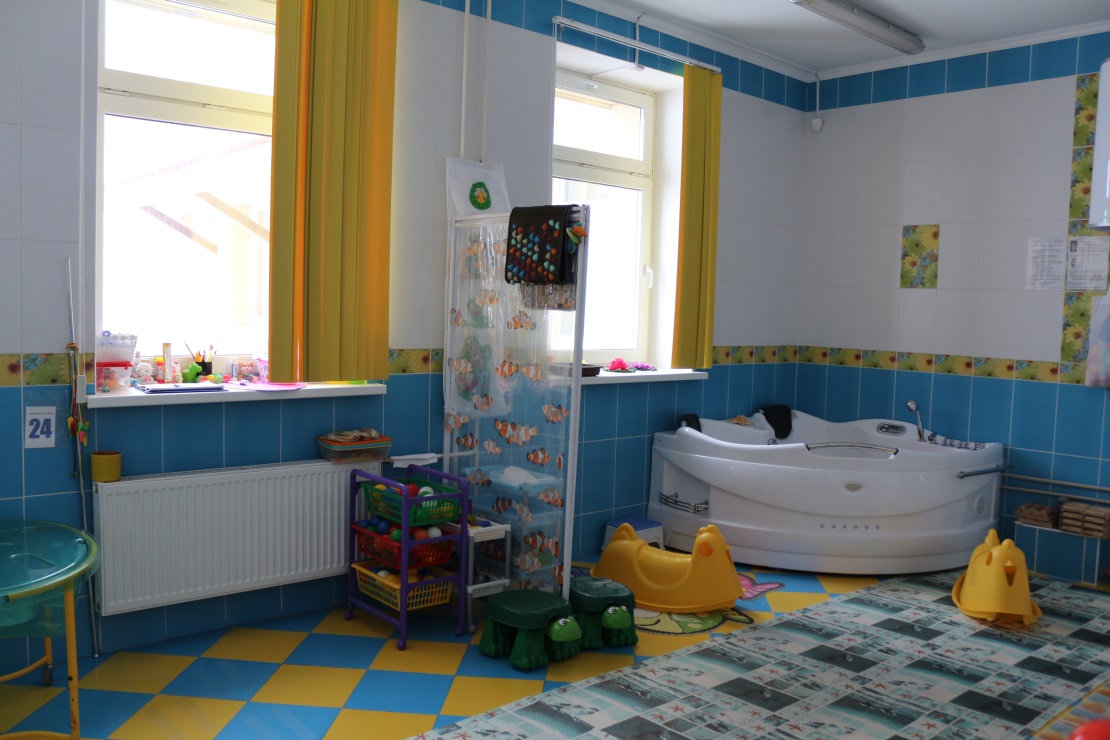 1.Оздоровительный центр: специально оборудованное помещение.- Стационарный, находится на 1 этаже здания ДОУ;- Целостность пола (покрытия):  соответствует  нормативным требованиям;- Выступающие из стен предметы (крючки, штыри и т п.):  отсутствуют;- Наличие аптечки: имеется;- Инструкции по охране труда и технике безопасности:  имеются.Ответственный: инструктор по физической культуре.2. В оздоровительном центре организованы места для проведения занятий с использованием водных, которые соответствуют требованиям по охране труда, техники безопасности и производственной санитарии, а также возрастным особенностям детей дошкольного возраста. Административно — педагогический персонал с правилами техники безопасности при проведении оздоровительных мероприятий  ознакомлен.3.   Перечень  оборудования и инвентаря для игр  и  занятий  по закаливанию дошкольников в оздоровительном центре МБДОУ д\с № 50  на 01.09.2016 г.:4. Формы работы1.  Закаливающие, оздоровительные процедуры в игровой форме в группах среднего, старшего и подготовительного возраста2.  Индивидуальная \ коррекционная  работа с детьми.3.  Досуговая  деятельность.5. Документация инструктора по физической культуреПрограмма физкультурной направленности в рамках образовательной области «Физическое развитие» ЗАКАЛИВАНИЕ ДЕТЕЙ ДОШКОЛЬНОГО ВОЗРАСТА «КАПИТОШКА»;Анализ (отчет)  работы инструктора по физкультуре за прошедший учебный год;Годовой план работы инструктора по физкультуре на текущий учебный год;Мониторинг освоения программы области «Физическое развитие»;Картотеки упражнений для развития мелкой моторики рук, массажей и самомассажей, дыхательных гимнастик, подвижных игр;Наглядно – просветительский материал;Папка приказов, инструкций;План – график распределения рабочего времени инструктора по физкультур;Планы  закаливающих процедур в оздоровительном центре «Капелька» на 2015-2016 год;Портфолио  инструктора по физкультуре;Консультативный и наглядный материал для работы с педагогами и родителями воспитанников  ДОУ;Тематическое  планирование  непосредственно образовательной деятельности по физическому развитию  воспитанников ДОУ.Тип  оборудования№Наименование,  размеры, массаКоличествоОборудование для ходьбы по массажной дорожке1.Коврики массажные (силикон оранжевые)102.Ёмкости (тазы) для ног123.Ёмкости (тазы)  для ног (маленькие)44.Коврики (силиконовые)85.Полусферы86.Резиновый ковёр (1,30м)10м7.Резиновый ковёр (0,80м)8мОборудование для массажа1.Массажные мячики для рук262.Массажеры для ног (магнитный)43.Массажеры для ног (пластик )44.Суд-Жок105.Массажеры (для спины голубой)26.Массажеры (для спины)магнитный розовый47.Массажеры «Осьминог»28.Массажеры «Зверята»29.Массажеры с ручкой210.Массажеры деревянные для ног4Оборудование для водных процедур1.Центр воды для рук1 2.Распылители воды63.Контейнеры для инвентаря14.ковш15.Гидромассажные ванны26.Душевые кабинки2Игровое оборудование 1.Камешки 3 набора2.Свистки10 шт3.Резиновые игрушки 204.Куклы35.Кегли3Прочее оборудование1.Градусники для воды:1-уточка, 4-черепашки, 2- белых72.Градусники для воздуха23.Аптечка14.Черепахи (табуретки)25.Стульчики голубые 26.Скамейка/ скамейка с крючками47.Таймеры48.Ширма	19.Фен210.Система «Ромашка»111.Этажерки (пластик)512.Крючки (на 7шт.)для полотенец513.Гигрометр  1 Библиотечно-информационные ресурсыБиблиотечно-информационные ресурсыБиблиотечно-информационные ресурсыВ.П.Спирин «Закаливанае детей», Москва 1978г1Р.В.Тонкова-Ямпольская, Т.Я.Черток «Ради здоровья детей».Москва 1985г.1И.Н. Кузнецова «Система комплексных мероприятий по оздоровлению детей в дош.учреждениях», Москва 2002г.1Никитины Б. и Л. «Мы,  наши дети и внуки». 4-е изд. Петрозаводск: Карелия, 1990г.1Полиевский С.А., Гук Е.И. «Физкультура и закаливание в семье». Москва «Медицина», 1984г.16."Играйте на здоровье!" Л.Н.Волошина;17.Ковалько В.И. «Поурочные разработки по физкультуре». Москва,  2003г. (В помощь школьному учителю).18.В.И.Мурзевич «Истоки здоровья школьников на крайнем Севере», Мурманск 1994г.19.А.П.Лаптев «Бериги здоровье смолоду», Москва 1988г.10.К.Л.Гейхман, Э.Я.Колесова «Оздоровительная физкультура, массаж и закаливание», (для детей дошкольного возраста страдающих заболеваниями дыхания), Пермь 1992г.111.С.М.Мартынов «Нетрадиционные методы реабилитации часто болеющих детей», Москва 2002г.112.Л.В.Кочеткова «Оздоровление детей в условиях детского сада», Москва 2005г.113.Т.Л.Богина «Охрана здоровья детей в дошкольных учреждениях» (методическое пособие), Москва 2006г.114.Е.И. Подольская «Формы оздоровления детей 4-7 лет» Кинезиологическая и дыхательная гимнастики, комплексы утренних зарядок. Издательство «Учитель», Волгоград 2014 г.115.Н. Рыжова, С. Мусиенко «Вода вокруг нас». Москва, Линка-Пресс, 2016г.1